	Утвержден	на заседании Комиссии	по противодействию коррупции	(протокол от 18 января 2021 г.№ 1) Отчето работе Комиссии по противодействию коррупции и исполнении Плана работы по противодействию коррупции в образовательном учреждении, в том числепо предупреждению проявлений бытовой коррупции на 2020годВ 2020 году было проведено 2 заседания Комиссии по противодействию коррупции Государственного бюджетного учреждения дополнительного образования детского оздоровительно-образовательного центра Красносельского района Санкт-Петербурга «Центр гражданско-патриотического воспитания и безопасности жизнедеятельности» (далее – Комиссия, ГБУ ДО ДООЦ «ЦГПВиБЖ»).На заседаниях Комиссии было рассмотрено – 7 вопросов. На заседаниях Комиссии присутствовали все члены комиссии.Планом работы по противодействию коррупции в образовательном учреждении, 
в том числе по предупреждению проявлений бытовой коррупции на 2020 год (далее – План) были поставлены следующие цели:- недопущение предпосылок, исключение возможности фактов коррупции 
в образовательном учреждении;- обеспечение выполнения Плана противодействия коррупции в рамках компетенции администрации образовательного учреждения;- обеспечение защиты прав и законных интересов граждан от негативных процессов и явлений, связанных с коррупцией, укрепление доверия граждан к деятельности администрации образовательного учреждения.Для достижения указанных целей определялись следующие задачи:- предупреждение коррупционных правонарушений;- оптимизация и конкретизация полномочий должностных лиц;- формирование антикоррупционного сознания участников образовательного процесса;- обеспечение неотвратимости ответственности за совершение коррупционных правонарушений;- повышение эффективности управления, качества и доступности, предоставляемых образовательным учреждением образовательных услуг;- содействие реализации прав граждан на доступ к информации о деятельности образовательного учреждения.Ожидаемыми результатами реализации Плана определены:- повышение эффективности управления, качества и доступности предоставляемых образовательных услуг;- укрепление доверия граждан к деятельности администрации образовательного учреждения.План работы по противодействию коррупции в образовательном учреждении, в том числе по предупреждению проявлений бытовой коррупции на 2020 год выполнен.На основании вышеизложенного можно сделать выводы: Поставленные цели и задачи по предотвращению коррупционных проявлений в учреждении выполнены, результаты достигнуты.Мероприятия по реализации Плана по противодействию коррупции в образовательном учреждении, в том числе по предупреждению проявлений бытовой коррупции на 2020 год выполнены.Ответственный секретарь Комиссии  		В.В. Киселев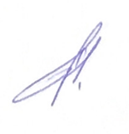 №п/пМероприятияОтветственные исполнителиИсполнение1.Рассмотрение на совещаниях правоприменительной практики по результатам вступивших в законную силу решений судов о признании недействительными ненормативных правовых актов, незаконных решений и действий (бездействий) ГБУ ДО ДООЦ «ЦГПВиБЖ и его должностных лицДиректорНе поступало2.Рассмотрение на заседаниях Комиссии по противодействию коррупции правоприменительной практики по результатам вступивших в законную силу решений судов о признании недействительными ненормативных правовых актов, незаконных решений и действий (бездействий) ГБУ ДО ДООЦ «ЦГПВиБЖ и его должностных лиц и выработка предложенийПредседатель комиссииНе поступало3.Осуществление комплекса дополнительных мер по реализации антикоррупционной политики с внесением изменений в планы мероприятийДиректорОтсутствие необходимости4.Подготовка предложений по внесению изменений в планы мероприятий по противодействию коррупции Председатель КомиссииОтсутствие необходимости5.Проведение семинаров со специалистами ГБУ ДО ДООЦ «ЦГПВиБЖ», освещающих изменения в действующем законодательстве в сфере закупок для государственных нуждпредседатель комиссииРабочие совещания6.Информирование специалистов ГБУ ДО ДООЦ «ЦГПВиБЖ» об изменениях антикоррупционного законодательстваДиректорРабочие совещания7.Организация антикоррупционного образования работников образовательного учрежденияпредседатель комиссииДекабрь 20198.Предоставление в соответствии с действующим законодательством информации о деятельности образовательного учреждения, в том числе в сфере реализации антикоррупционной политикипредседатель комиссииНе поступало9Подготовка информационных, информационно-аналитических и справочных материалов по вопросам противодействия коррупции в образовательном учреждении и направление их в отдел образования администрации Красносельского районазаместитель председателя комиссииФевраль, июнь, сентябрь, декабрь10.Организация размещения информации о деятельности образовательного учреждения на сайте образовательной организации в сети Интернетзаместитель председателя комиссииФевраль, июнь, сентябрь, декабрь11.Организация размещения (обновления) информации в образовательном учреждении, на информационных стендах, офисных помещениях о телефонах, адресах, Интернет-ресурсах, куда могут обратиться граждане по фактам коррупционных проявлений в образовательном учреждении     заместитель председателя комиссииЯнварь, сентябрь12.Проведение мониторинга коррупционных проявлений в деятельности образовательного учреждениязаместитель председателя комиссииИюль, декабрь13.Оказание содействия в предотвращении и урегулировании конфликта интересов образовательном учреждениипредседатель комиссииОтсутствие конфликта14.Рассмотрение обращений сотрудников ГБУ ДО ДООЦ «ЦГПВиБЖ» о возникновении конфликта интересовПредседатель КомиссииНе поступало15.Проведение анализа соответствия предмету и целям деятельности образовательного учреждения качества и (или) объема (состава) государственных услуг, оказываемых образовательным учреждениемпредседатель комиссииЯнварь, май, сентябрь, декабрь16.Организация и проведение проверок деятельности образовательного учреждения, в том числе направленных на обеспечение эффективного контроля за использованием государственного имущества Санкт-Петербурга, закрепленного за образовательным учреждениемпредседатель комиссииМай, октябрь17.Организация работы балансовой комиссии администрации по выявлению фактов неправомерного использования закрепленного государственного имущества Санкт-Петербурга, средств бюджета Санкт-Петербурга, а также правонарушений коррупционной направленностипредседатель комиссииМай, октябрь18.Организация предоставления образовательным учреждением платных услуг и осуществление контроля за их предоставлениемпредседатель комиссииПлатных услуг не оказывалось19.Разработка Плана работы по противодействию коррупцииЗаместитель председателя КомиссииДекабрь 2020 г.20Утверждение Плана работы по противодействию коррупцииДиректорянварь 2021 г.21.Рассмотрение отчета об исполнении Плана противодействия коррупции Председатель комиссииянварь 2021 г.22.Представление в Отдел по вопросам законности, правопорядка и безопасности отчет о выполнении мероприятий Плана (на бумажном носителе и в электронном виде)заместитель председателя комиссиив срок до 01.02.2021